GARAGE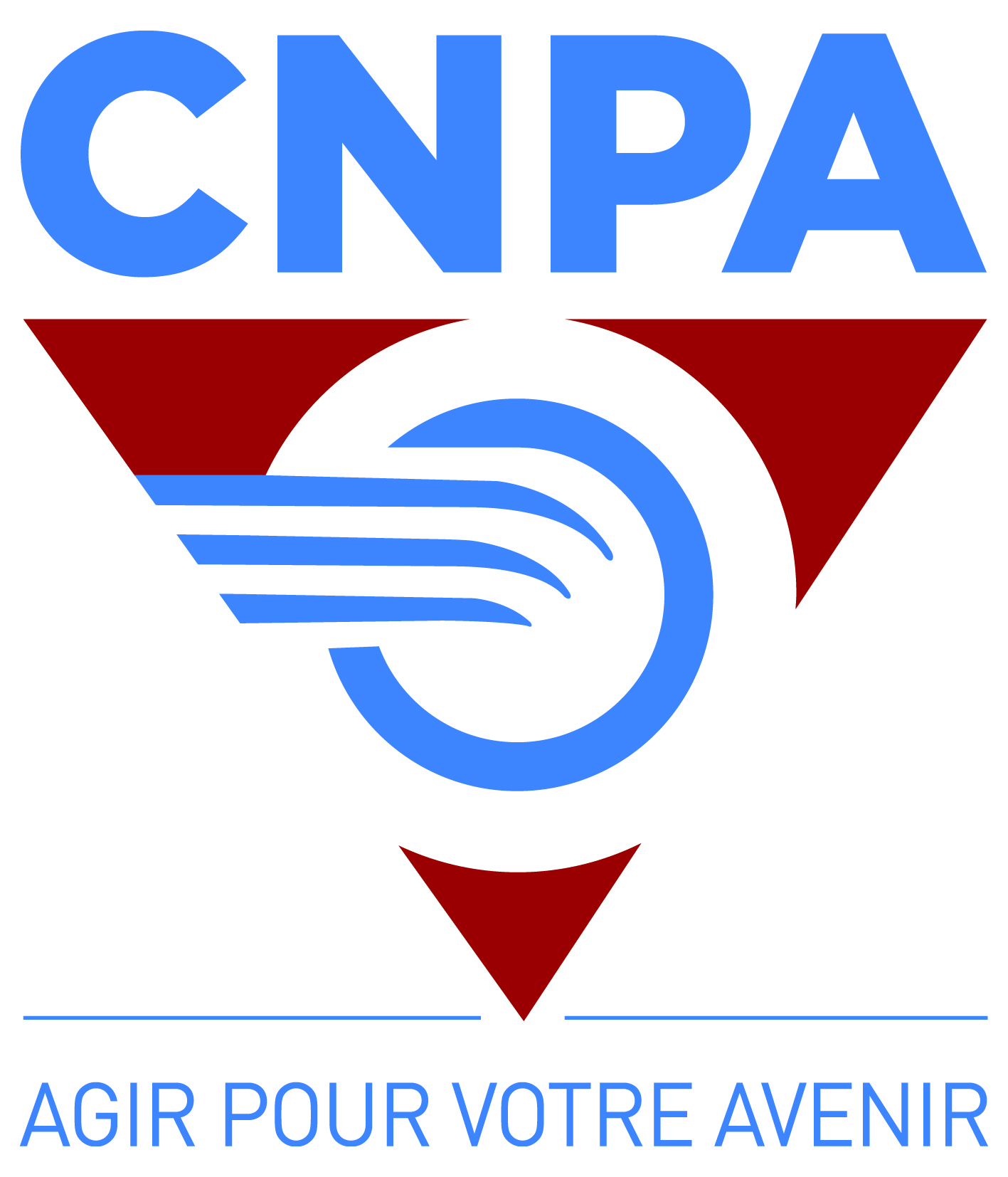 Vous souhaitez obtenir une aide financière de l’Agence de l’eau Seine-Normandie pour la réalisation de votre projet.Pour faciliter l’instruction de votre dossier d’aide, merci de compléter le présent formulaire en y joignant les documents demandés et l’adresser à la cellule du CNPA du contrat « garages et assimilés » :CNPAPôle QSE, Recyclage et Economie Circulaire50 rue Rouget de l’Isle92158 Suresnes cedexNom de l’interlocuteur Agence de l’eau Seine-Normandie, si connu : 1 - IdentificationRaison Sociale : Adresse : Code postal : 	Ville : Personne à contacter : 	Fonction : Tel : 	Courriel : Adresse du site concerné (si différente) :Adresse : Code postal : 	Ville : Tel : 	Courriel : N° SIRET (payeur des travaux) : N° SIRET (bénéficiaire des aides si différent du payeur  : Type(s) d’activité(s) :2 – Destination des dechets du site3 – Eaux de pluie et eaux souillées : quels réseaux ?4 – investissements eau et déchets (effluents concentrés) prévus ?Dans quel cadre se déroule votre projet ? Site existant Transfert sur un nouveau site avec arrêt de l’ancien site Création d’un nouveau siteDescription succincte des travaux prévus sur le plan « eau et déchets »Objectifs :Travaux :Récapitulatif des dépenses envisagées dans le cadre du projet (devis à joindre) :Date souhaitée pour l’engagement du projet (signature devis, bons de commande) : Durée de réalisation prévue : 5 – Pièces à fournir L’Agence se réserve le droit de demander des pièces complémentaires lors de l’instruction du dossier.	Extrait d’immatriculation des entreprises : KBIS ou D1	Plan de situation permettant de localiser l’établissement	Plan(s) ou schéma(s) pour la compréhension du projet, si nécessaire	Si l’entreprise est soumise à un ou plusieurs arrêtés ICPE, joindre une copie de l’arrêté préfectoral d’autorisation d’exercer ou de l’attestation de déclaration d’activité en préfecture	Autorisation de déversement au gestionnaire du réseau d’assainissement (à défaut, lettre de demande)	Devis détaillé des équipements	Fiche technique des équipements	RIB	Plan de financement en cas d’aide complémentaire :Si vous avez perçu des aides publiques dit « de minimis » (règlement européen n° 1998/2006) permettant de recevoir au maximum 200 000 € d’aides publiques durant les 3 derniers exercices fiscaux dont celui en cours à la date de signature de la présente déclaration, toutes aides publiques cumulées, merci de compléter le tableau ci-dessous :6 – Demandes et EngagementsJe soussigné (e) (Nom, Prénom) En ma qualité de sollicite l’aide fin sollicite l’aide financière de l’Agence de l’eau Seine-Normandie pour la réalisation du projet présenté dans le présent document et les pièces jointes et atteste être habilité pour présenter cette demande d’aide,certifie sur l’honneur l’exactitude des renseignements fournis,certifie que l’opération n’a pas démarré,certifie avoir entrepris les démarches administratives nécessaires relatives à l’opération projetée,certifie avoir pris connaissance des conditions du programme pluriannuel d’intervention de l’Agence de l’eau Seine-Normandie,certifie avoir pris connaissance des conditions générales d’attribution et de paiement des aides de l’Agence de l’eau Seine-Normandie, et m’engage à les respecter en cas d’attribution,m’engage à justifier d’une collecte conforme des déchets dangereux (contrat de collecte) et d’un entretien (contrat d’entretien) du ou des ouvrages d’assainissement (séparateurs hydrocarbures) par un ou des collecteurs autorisés,autorise l’Agence de l’eau Seine-Normandie à accéder à nos informations de collectes de déchets (ou effluents concentrés) sur le site www.autoeco.com,certifie ne pas présenter un projet faisant l’objet d’un arrêté préfectoral de mise en demeure,certifie ne pas faire l’objet d’une procédure collective d’insolvabilité (procédure de sauvegarde, procédure de redressement judiciaire, procédure de liquidation judiciaire).A , le Le demandeur (signature et cachet)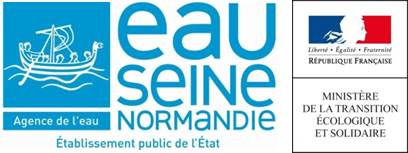 FORMULAIREDE DEMANDE D’AIDE FINANCIERE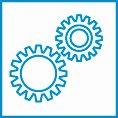 Cadre réservé à l’Agence de l’eau Seine-Normandie et au CNPACadre réservé à l’Agence de l’eau Seine-Normandie et au CNPAOrganisme relais : Action groupée : Réception cellule CNPA : ...................................Réception Agence : ...................................L’entreprise respecte les critères de définition européenne de  grande entreprise (GE) moyenne entreprise (ME *) petite entreprise (PE **) très petite entreprise (TPE ***)*	ME 	< à 250 salariés (ETP) et chiffre d’affaires annuel < à 50 M€ ou  total bilan annuel < à 43 M€ **	PE	< à    50 salariés (ETP) et chiffre d’affaires annuel < à 10 M ou total bilan annuel < 10 M€***	TPE	< à   10 salariés (ETP) et chiffre d’affaires annuel  < à 2 M€ ou total bilan annuel < 2 M€Pour vérifier votre taille selon modalités européennes (cf. art. 6 de la recommandation 2003/361/CE), vous devez déterminer si votre entreprise est autonome (de loin la catégorie la plus courante), partenaire ou liée. Vous êtes une entreprise autonome si :vous êtes totalement indépendante, autrement dit si vous ne détenez aucune participation dans d’autres entreprises et aucune entreprise ne possède de participation dans la vôtre,vous détenez une participation de moins de 25 % du capital ou des droits de vote (le plus élevé des deux facteurs) d’une ou plusieurs autres entreprises et/ou des tiers ne détiennent pas de participation de 25 % ou plus de votre capital ou de vos droits de vote (le plus élevé des deux facteurs).Dans le cas d’entreprises partenaires ou liées, les données à prendre en compte sont celles consolidées. Êtes-vous labélisé (Garage propre, Relais vert auto, Défi de l’environnement, ..) ? Code NAF :Code NAF :-ActivitésActivitésParamètresEntretien et réparationNombre d’employés productifs : Carrosserie et peintureNombre d’employés productifs : Distribution de carburantsSurface couverte :  m2Surface découverte :  m2Lavages de véhiculesManuelNombre de robinets : Haute pressionNombre de lances couvertes :        découvertes : RouleauxNombre de portiques : Autre (précisez) : Autre (précisez) : Nombre de véhicules dépannés, réparés ou entretenus en moyenne par jour : Nombre de véhicules dépannés, réparés ou entretenus en moyenne par jour : Nombre de véhicules dépannés, réparés ou entretenus en moyenne par jour : Surface de parking bétonné ou goudronné (en m2) : Surface de parking bétonné ou goudronné (en m2) : Surface de parking bétonné ou goudronné (en m2) : Votre site est-il classé pour la protection de l’environnement ? Si oui, disposez-vous d’un récépissé de déclaration de la Préfecture ? BOUES DE PEINTUREBOUES DE PEINTUREProduction annuelle estimée : Production annuelle estimée : Elimination actuelleElimination envisagéeStockage actuelStockage envisagé Collecteur autoriséNom :  Collecteur autoriséNom :  Trié/stocké dans les contenants spécifiques Trié/stocké dans les contenants spécifiques Collecteur autoriséNom :  Collecteur autoriséNom :  Mise sur rétention Mise sur rétention Déchetterie Autre :  Mélangé avec :  Autre :  Ordures ménagères Autre :  Autre :  Autre :  Autre :  Autre :  Autre :  Autre : SOLVANTS, DILUANTS, DEGRAISSANTSSOLVANTS, DILUANTS, DEGRAISSANTSProduction annuelle estimée : Production annuelle estimée : Elimination actuelleElimination envisagéeStockage actuelStockage envisagé Collecteur autoriséNom :  Collecteur autoriséNom :  Trié/stocké dans les contenants spécifiques Trié/stocké dans les contenants spécifiques Collecteur autoriséNom :  Collecteur autoriséNom :  Mise sur rétention Mise sur rétention Déchetterie Autre  :  Mélangé avec :  Autre :  Eaux usées Autre  :  Autre :  Autre :  Autre :  Autre  :  Autre :  Autre : CARBURANTS EN MELANGECARBURANTS EN MELANGEProduction annuelle estimée : Production annuelle estimée : Elimination actuelleElimination envisagéeStockage actuelStockage envisagé Collecteur autoriséNom :  Collecteur autoriséNom :  Trié/stocké dans les contenants spécifiques Trié/stocké dans les contenants spécifiques Collecteur autoriséNom :  Collecteur autoriséNom :  Mise sur rétention Mise sur rétention Déchetterie Autre :  Mélangé avec :  Autre :  Eaux usées Autre :  Autre :  Autre :  Autre :  Autre :  Autre :  Autre : CURAGE DU DEBOURBEUR-DESHUILEURProduction annuelle estimée : Elimination actuelle : BOUES-HYDROCARBURESElimination envisagée Collecteur autoriséNom :  Collecteur autoriséNom :  Autre :  Autre : LIQUIDE DE REFROIDISSEMENTLIQUIDE DE REFROIDISSEMENTProduction annuelle estimée : Production annuelle estimée : Elimination actuelleElimination envisagéeStockage actuelStockage envisagé Collecteur autoriséNom :   Collecteur autoriséNom :  Trié/stocké dans les contenants spécifiques Trié/stocké dans les contenants spécifiques Collecteur autoriséNom :   Collecteur autoriséNom :  Mise sur rétention Mise sur rétention Déchetterie Autre :  Mélangé avec :  Autre :  Eaux usées Autre :  Autre :  Autre :  Autre :  Autre :  Autre :  Autre : HUILE DE VIDANGEHUILE DE VIDANGEProduction annuelle estimée : Production annuelle estimée : Production annuelle estimée : Production annuelle estimée : Elimination actuelleElimination envisagéeStockage actuelStockage actuelStockage envisagéStockage envisagé Collecteur autoriséNom :  Collecteur autoriséNom :  Stockage en cuve : Stockage en cuve : Trié/stocké dans les contenants spécifiques Trié/stocké dans les contenants spécifiques Collecteur autoriséNom :  Collecteur autoriséNom :  simple double paroi simple double paroi Déchetterie enterrée aérienne enterrée aérienne Eaux usées Mise sur rétention Mise sur rétention Mise sur rétention Mise sur rétention Autre :  Autre :  Autre :  Autre :  Autre :  Autre : LIQUIDE DE FREINLIQUIDE DE FREINProduction annuelle estimée : Production annuelle estimée : Elimination actuelleElimination envisagéeStockage actuelStockage envisagé Collecteur autoriséNom :  Collecteur autoriséNom :  Trié/stocké dans les contenants spécifiques Trié/stocké dans les contenants spécifiques Collecteur autoriséNom :  Collecteur autoriséNom :  Mise sur rétention Mise sur rétention Déchetterie Autre :  Mélangé avec :  Autre :  Eaux usées Autre :  Autre :  Autre :  Autre :  Autre :  Autre :  Autre : FILTRES USAGÉS (à huile, à carburants)FILTRES USAGÉS (à huile, à carburants)Production annuelle estimée : Production annuelle estimée : Elimination actuelleElimination envisagéeStockage actuelStockage envisagé Collecteur autoriséNom :  Collecteur autoriséNom :  Trié/stocké dans les contenants spécifiques Trié/stocké dans les contenants spécifiques Collecteur autoriséNom :  Collecteur autoriséNom :  Mise sur rétention Mise sur rétention Déchetterie Autre :  Mélangé avec :  Autre :  Ordures ménagères Autre :  Autre :  Autre :  Autre :  Autre :  Autre :  Autre : BATTERIESBATTERIESProduction annuelle estimée : Production annuelle estimée : Elimination actuelleElimination envisagéeStockage actuelStockage envisagé Collecteur autoriséNom :  Collecteur autoriséNom :  Trié/stocké dans les contenants spécifiques Trié/stocké dans les contenants spécifiques Collecteur autoriséNom :  Collecteur autoriséNom :  Mise sur rétention Mise sur rétention Déchetterie Autre :  Autre :  Autre :  Autre :  Autre :  Autre :  Autre : BIDONS SOUILLÉSBIDONS SOUILLÉSProduction annuelle estimée : Production annuelle estimée : Elimination actuelleElimination envisagéeStockage actuelStockage envisagé Collecteur autoriséNom :  Collecteur autoriséNom :  Trié/stocké dans les contenants spécifiques Trié/stocké dans les contenants spécifiques Collecteur autoriséNom :  Collecteur autoriséNom :  Mise sur rétention Mise sur rétention Déchetterie Autre :  Mélangé avec :  Autre :  Ordures ménagères Autre :  Autre :  Autre :  Autre :  Autre :  Autre :  Autre : SOLIDES IMPREGNÉS (chiffons, sciures, ...)SOLIDES IMPREGNÉS (chiffons, sciures, ...)Production annuelle estimée : Production annuelle estimée : Elimination actuelleElimination envisagéeStockage actuelStockage envisagé Collecteur autoriséNom :  Collecteur autoriséNom :  Trié/stocké dans les contenants spécifiques Trié/stocké dans les contenants spécifiques Collecteur autoriséNom :  Collecteur autoriséNom :  Mise sur rétention Mise sur rétention Déchetterie Autre :  Mélangé avec :  Autre :  Ordures ménagères Autre :  Autre :  Autre :  Autre :  Autre :  Autre :  Autre : A quel réseau d’assainissement êtes-vous raccordé ? eaux pluviales eaux usées eaux usées unitaire unitaire autre (ANC)Disposez-vous d’une autorisation de raccordement délivrée par la Mairie ?Disposez-vous d’une autorisation de raccordement délivrée par la Mairie ?Disposez-vous d’une autorisation de raccordement délivrée par la Mairie ?Consommation annuelle du site :  m3/an (joindre une copie de la facture d’eau)Consommation annuelle du site :  m3/an (joindre une copie de la facture d’eau)Consommation annuelle du site :  m3/an (joindre une copie de la facture d’eau)Consommation annuelle du site :  m3/an (joindre une copie de la facture d’eau)Consommation annuelle du site :  m3/an (joindre une copie de la facture d’eau)Consommation annuelle du site :  m3/an (joindre une copie de la facture d’eau)Consommation annuelle du site :  m3/an (joindre une copie de la facture d’eau)Nature des rejetsSituation actuelleSituation actuelleSituation envisagéeSituation envisagéeNature des rejetsDispositif actuelDestination actuelleDispositif futurDestination futureEau sanitaire Raccordement Fosse septique Réseau collectif ANC Raccordement Fosse septique Réseau collectif ANCEaux de lavage du solde l’atelier Débourbeur :  l Déshuileur :  l/s Autre :  Milieu naturel Réseau pluvial Réseau eaux usées Débourbeur Déshuileur Autre :  Milieu naturel Réseau pluvial Réseau eaux uséesEaux de lavagedes véhicules Débourbeur :  l Déshuileur :  l/s Autre :  Milieu naturel Réseau pluvial Réseau eaux usées Débourbeur Déshuileur Autre :  Milieu naturel Réseau pluvial Réseau eaux uséesEaux de ruissellementde l’aire de distributionde carburants Débourbeur : l Déshuileur :  l/s Autre :  Milieu naturel Réseau pluvial Réseau eaux usées Débourbeur Déshuileur Autre :  Milieu naturel Réseau pluvial Réseau eaux uséesEaux de ruissellement des aires de parking et/ou de stockage des véhicules Débourbeur :  l Déshuileur :  l/s Autre :  Milieu naturel Réseau pluvial Réseau eaux usées Débourbeur Déshuileur Autre :  Milieu naturel Réseau pluvial Réseau eaux uséesEaux de ruissellement des parkings véhicules neufs Rien Raccordement Rien Infliltration/parcelle DébourbeurSituation actuelleSituation futureSituation actuelleSituation futureMatériel / TravauxTarifs (en € HT)FournisseurN° devisTOTAL (en € HT)Organisateurs financeurs(précisez)Adresse – Nom du contactNature des travaux aidésMontant de l’aide (en €)Montant cumulé d’aides de minimis général obtenuessur les 3 derniers exercices dont l’année en cours en €Montant cumulé d’aides sollicitéesen dehors de celle-ci présentée à l’Agence de l’eau en €Acceptez-vous que l’aide de l’Agence de l’eau sollicitée pour ce dossier soit accordée au titre du règlement de minimis le cas échéant Ce formulaire est à retourner à la Direction territoriale de votre secteur géographiquehttp://www.eau-seine-normandie.fr/agence-de-leau/service-investissement